Summary: 108 variations. Log laws. Transformational graphingQuestion: Simplify the following expression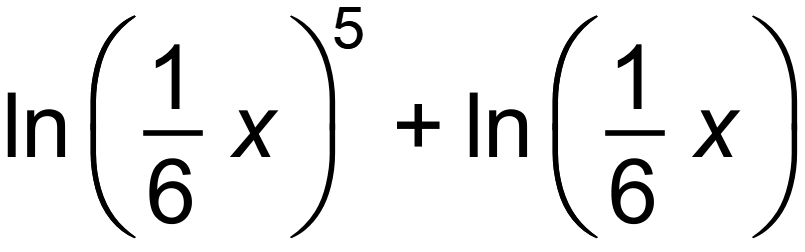 Write your answer in the form a ln bx where a and b are real numbers.The graph of the function  is shown below. 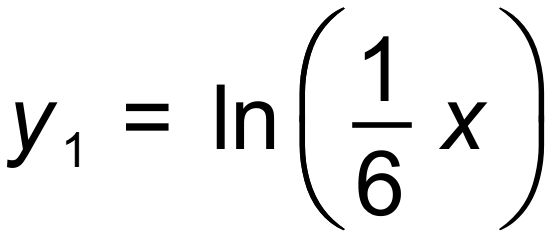 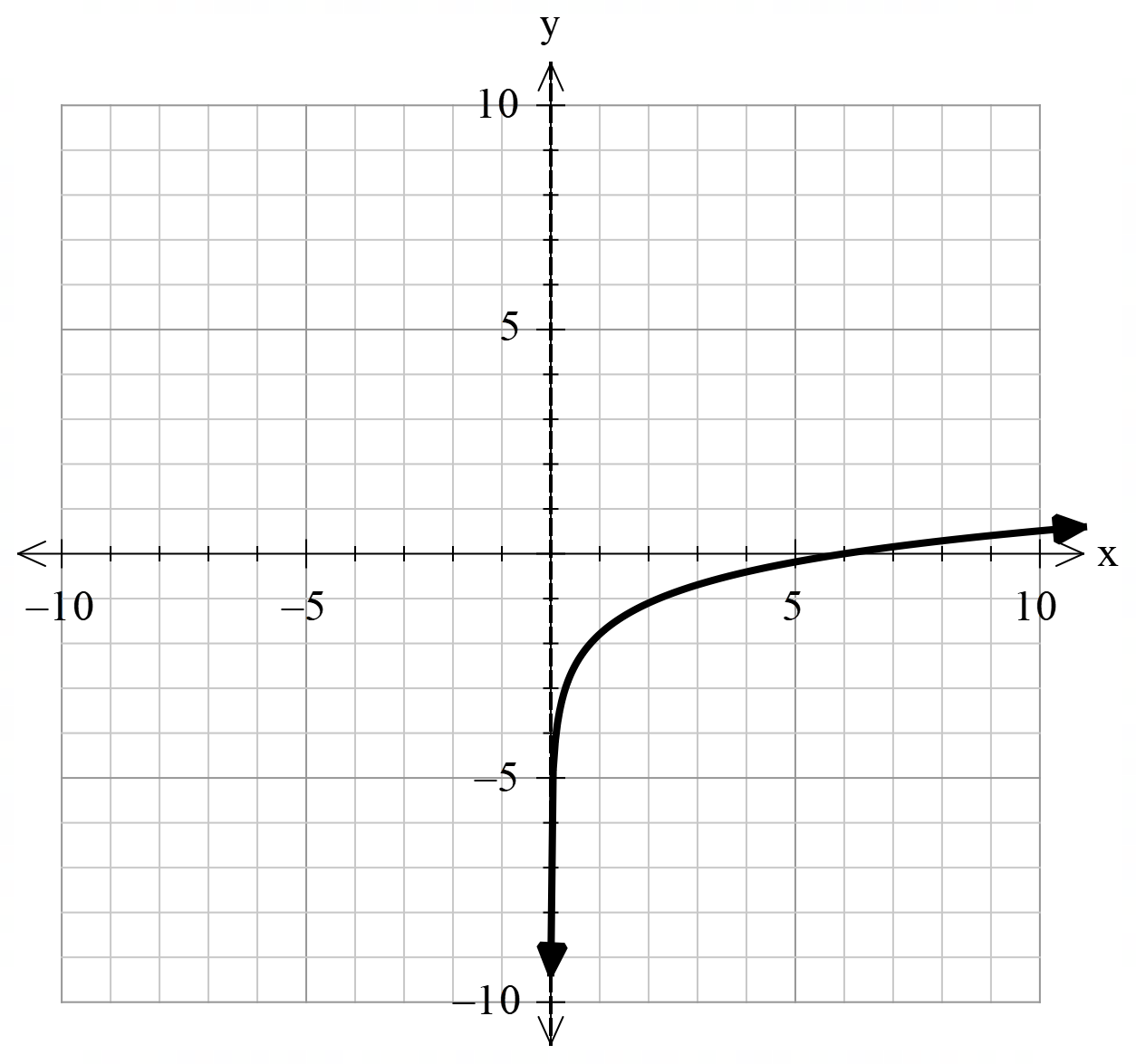 On the axes above, sketch the graph of the function 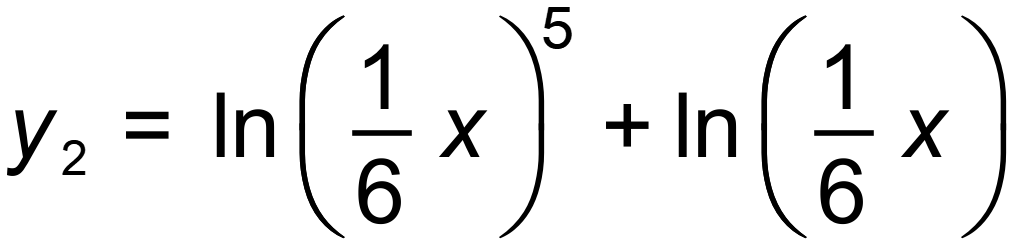 Describe the relationship between the graphs of the functions  and Solution: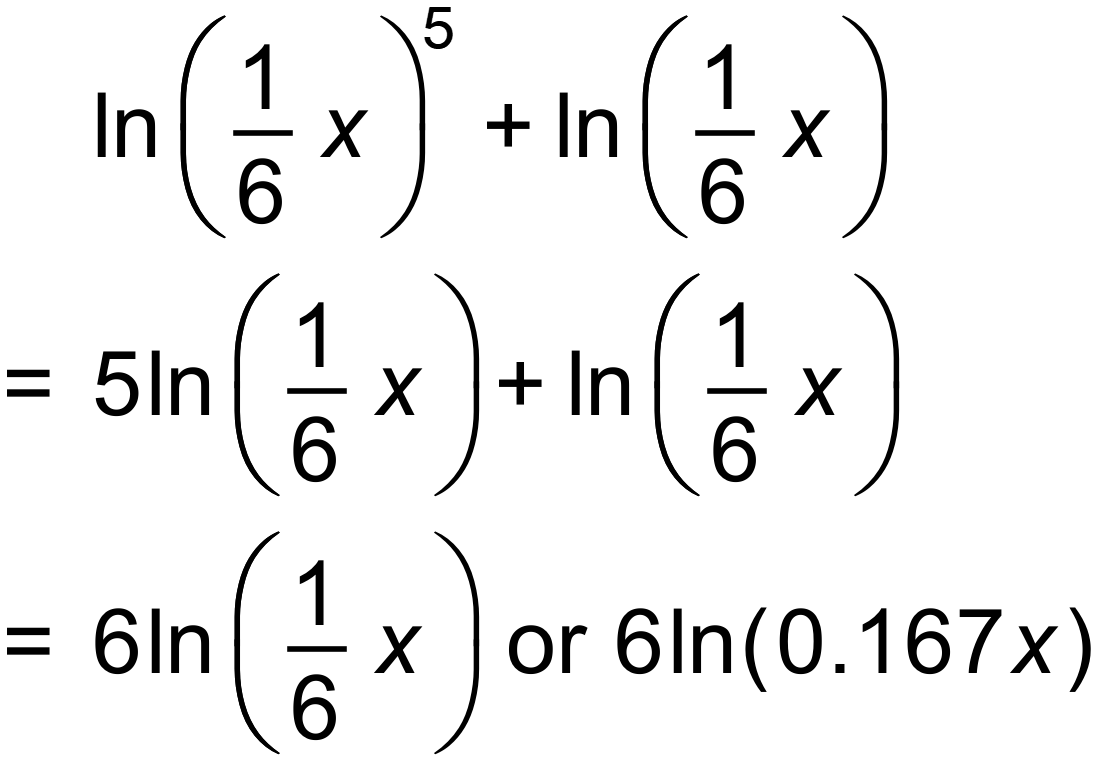 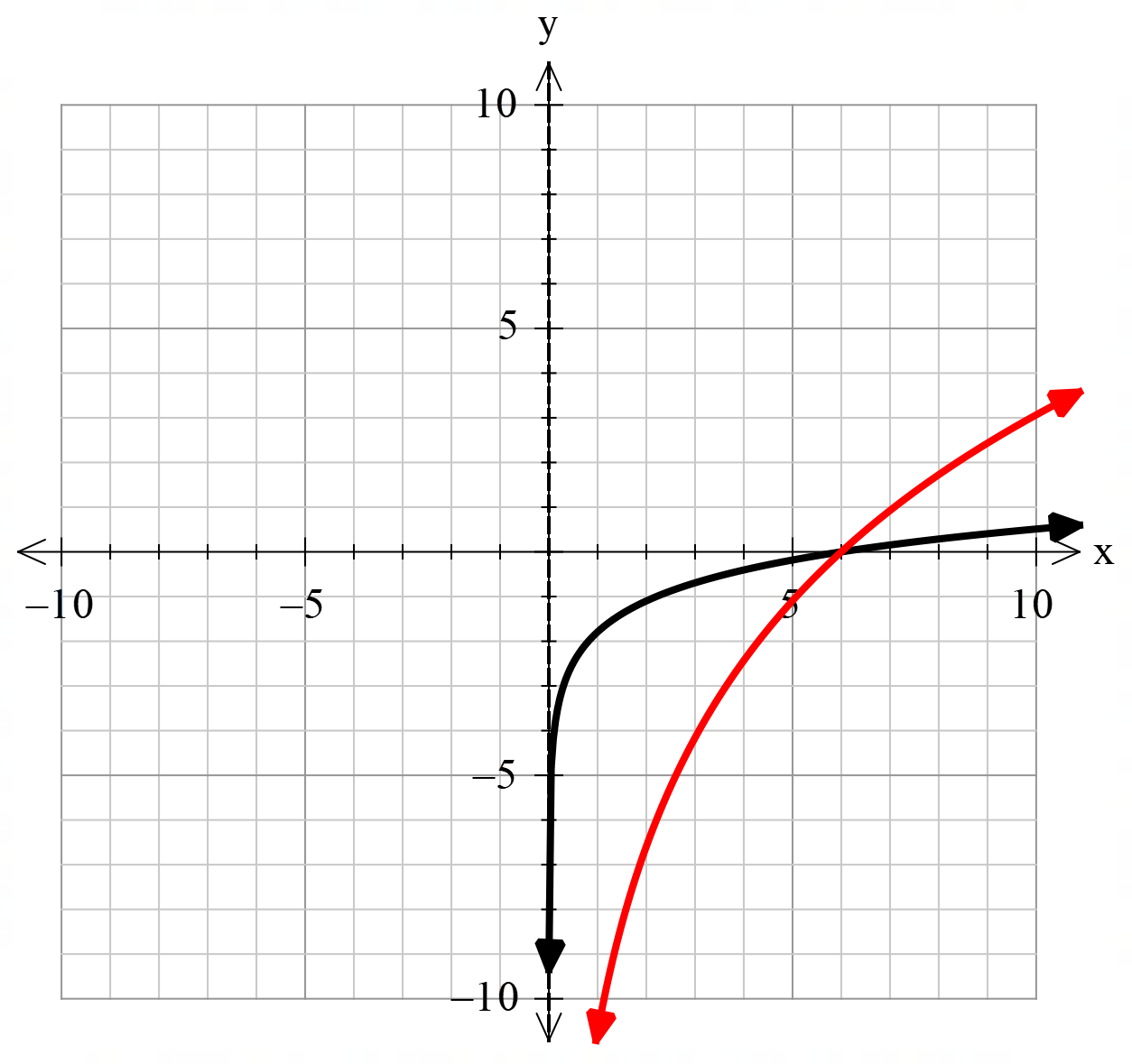 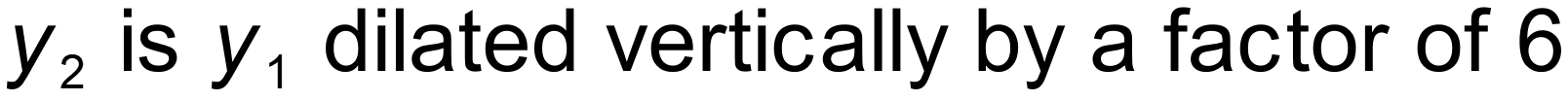 